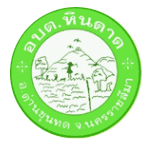 องค์การบริหารส่วนตำบลหินดาดwww.hindard.go.thคู่มือการปฏิบัติงานสวัสดิการสังคม		  	  การยื่นคำขอลงทะเบียนขอรับเบี้ยยังชีพผู้สูงอายุ			  การยื่นคำขอลงทะเบียนขอรับเงินเบี้ยความพิการ			  การยื่นคำร้องเพื่อขอรับเงินสงเคราะห์ผู้ป่วยเอดส์			  การยื่นคำร้องลงทะเบียนเพื่อขอรับเงินอุดหนุนเด็กแรกเกิดกองสวัสดิการสังคม  องค์การบริหารส่วนตำบลหินดาดโทรศัพท์ 044-756111  โทรสาร 044-756110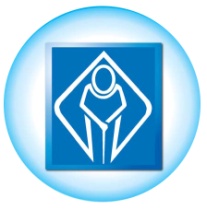 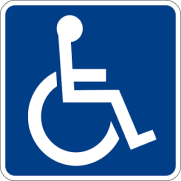 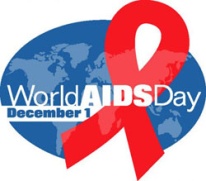 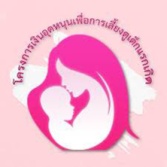 	   สัญลักษณ์ผู้สูงอายุ    สัญลักษณ์คนพิการ   สัญลักษณ์วันเอดส์โลก   สัญลักษณ์เด็กแรกเกิดคำนำกองสวัสดิการสังคม  องค์การบริหารส่วนตำบลหินดาด มีบทบาทหน้าที่ในการจัดสวัสดิการสังคม	ให้กับผู้ด้อยโอกาสทางสังคมในเขต องค์การบริหารส่วนตำบลหินดาด  และส่งเสริมการมีคุณภาพชีวิตที่ดี	ให้กับบุคคลเหล่านั้น รวมทั้งมีบทบาทหน้าที่ในการดำเนินการรับลงทะเบียนผู้สูงอายุเพื่อขอรับเงินเบี้ยยัง	ชีพผู้สูงอายุ  การรับลงทะเบียนคนพิการเพื่อรับเงินเบี้ยความพิการ  และรับคำร้องผู้ป่วยเอดส์เพื่อรับเงิน	สงเคราะห์ผู้ป่วยเอดส์ รวมทั้งการจ่ายเงินเบี้ยยังชีพฯ ให้กับบุคคลดังกล่าวโดยถือปฏิบัติตามระเบียบกระ	ทรวงมหาดไทยว่าด้วยการจ่ายเงินสงเคราะห์เพื่อการยังชีพขององค์กรปกครองส่วนท้องถิ่น พ.ศ. 2548	ระเบียบกระทรวงมหาดไทยว่าด้วยหลักเกณฑ์การจ่ายเงินเบี้ยยังชีพผู้สูงอายุขององค์กรปกครองส่วนท้อง	ถิ่น พ.ศ. 2552 และแก้ไขเพิ่มเติม และระเบียบกระทรวงมหาดไทยว่าด้วยหลักเกณฑ์การจ่ายเบี้ยความ	พิการขององค์กรปกครองส่วนท้องถิ่น พ.ศ. 2553 และแก้ไขเพิ่มเติมและรับลงทะเบียนโครงการอุดหนุน	เพื่อการเลี้ยงดูเด็กแรกเกิดดังนั้น  เพื่อให้ประชาชนที่มาขอรับบริการได้มีความรู้ความเข้าใจที่ถูกต้องมีแนวทางในการปฏิบัติที่ชัดเจน  ซึ่งจะนำไปสู่ความสะดวก  รวดเร็ว  และถูกต้องในการขอรับบริการในเรื่องดังกล่าว   องค์การบริหารส่วนตำบลหินดาด  จึงได้จัดทำคู่มือการลงทะเบียนและยื่นคำขอรับเงินเบี้ยยังชีพผู้สูงอายุ  การลง	ทะเบียนและยื่นคำขอรับเงินเบี้ยความพิการ การยื่นคำร้องเพื่อขอรับเงินสงเคราะห์ผู้ป่วยเอดส์ และโครง	การเงินอุดหนุนเพื่อการเลี้ยงดูเด็กแรกเกิด		องค์การบริหารส่วนตำบลหินดาด หวังเป็นอย่างยิ่งว่าคู่มือฉบับนี้จะเป็นส่วนหนึ่งที่ทำให้ผู้สูงอายุ	คนพิการ ผู้ป่วยเอดส์ และผู้ปกครองของเด็กแรกเกิด มีความเข้าใจที่ถูกต้องถึงสิทธิพึงได้รับรวมทั้งทราบ	แนวทางในการปฏิบัติที่ชัดเจน  ซึ่งจำให้เกิดประโยชน์สูงสุดต่อบุคคลดังกล่าว  และประชาชนที่มาขอรับ	บริการ  ต่อไป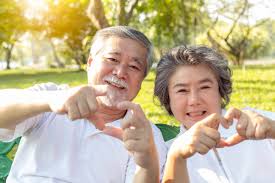 ตรวจสอบดูคุณสมบัติของตัวเอง ตามรายการดังนี้มีสัญชาติไทยมีภูมิลำเนาอยู่ในเขตองค์กรปกครองส่วนท้องถิ่นตามทะเบียนบ้านมีอายุหกสิบปีบริบูรณ์ขึ้นไปซึ่งได้ลงทะเบียนและยื่นคำขอรับเงินเบี้ยยังชีพผู้สูงอายุต่อองค์กรปกครองส่วนท้องถิ่นไม่เป็นผู้ได้รับสวัสดิการหรือสิทธิประโยชน์อื่นใดจากหน่วยงานของรัฐ รัฐวิสาหกิจหรือองค์กรปกครองส่วนท้องถิ่น ได้แก่ผู้รับบำนาญ  เบี้ยหวัด  บำนาญพิเศษ  หรือเงินอื่นใดในลักษณะเดียวกันผู้สูงอายุที่อยู่ในสถานสงเคราะห์ของรัฐหรือองค์กรปกครองส่วนท้องถิ่นผู้ได้รับเงินเดือน  ค่าตอบแทน  รายได้ประจำ  หรือผลประโยชน์ตอบแทนอย่างอื่น  ที่รัฐหรือองค์กรปกครองส่วนท้องถิ่นจัดให้เป็นประจำบุคคลตาม (ก) (ข) หรือ (ค) ไม่รวมถึง ผู้พิการหรือผู้ป่วยเอดส์ ตามระเบียบกระทรวงมหาดไทย ว่าด้วยการจ่ายเงินสงเคราะห์เพื่อการยังชีพขององค์กรปกครองส่วนท้องถิ่น พ.ศ. 2548 หรือผู้ที่ได้รับ สวัสดิการอื่นตามมติคณะรัฐมนตรี กรณีได้รับเบี้ยยังชีพผู้สูงอายุอยู่แล้วย้ายเข้ามาในพื้นที่องค์การบริหารส่วนตำบลหินดาด  จะต้องมาลงทะเบียนที่  องค์การบริหารส่วนตำบลหินดาด  ภายในวันที่ย้าย  แต่ไม่เกินเดือนพฤศจิกายน 		เพื่อใช้สิทธิรับเงินเบี้ยยังชีพต่อเนื่องตรวจสอบดูคุณสมบัติของตัวเอง ตามรายการนี้มีสัญชาติไทยมีภูมิลำเนาอยู่ในเขตองค์กรปกครองส่วนท้องถิ่นตามทะเบียนบ้านมีบัตรประจำตัวคนพิการตามกฎหมายว่าด้วยการส่งเสริมคุณภาพชีวิตคนพิการไม่เป็นบุคคลซึ่งอยู่ในความอุปการของสถานสงเคราะห์ของรัฐ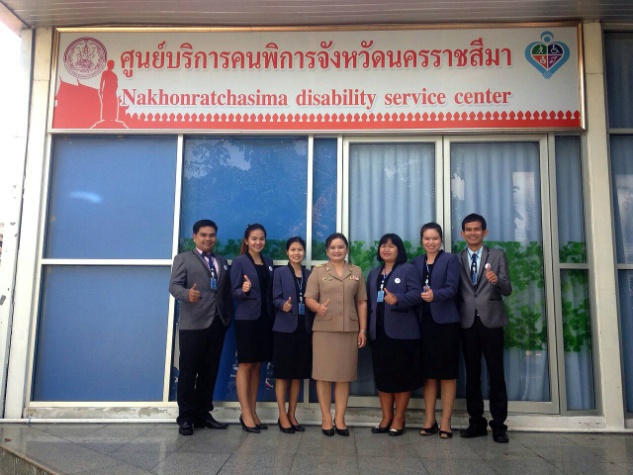 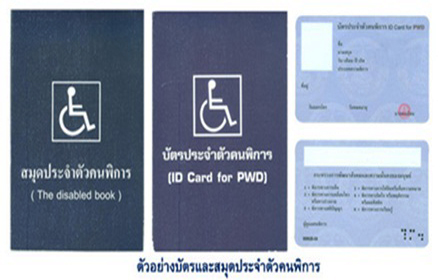   		กรณีได้รับเบี้ยยังชีพคนพิการอยู่แล้วและได้ย้ายเข้ามาอยู่ในพื้นที่องค์การ       บริหารส่วนตำบลหินดาด จะต้องมาลงทะเบียน ภายในวันที่ย้ายเข้ามา เพื่อใช้สิทธิรับเงินเบี้ยยังชีพในเดือนต่อไปยื่นเอกสาร หลักฐานลงทะเบียนรับเงินเบี้ยยังชีพผู้สูงอายุบัตรประจำตัวประชาชน หรือบัตร อื่นที่ทางหน่วยงานของรัฐที่มีรูปถ่ายทะเบียนบ้านสมุดบัญชีเงินฝากธนาคาร   ในกรณีที่มีความจำเป็นผู้สูงอายุที่ไม่สามารถยื่นคำขอลงทะเบียนด้วยตัวเองได้อาจ มอบอำนาจเป็นลายลักอักษรให้ผู้อื่นเป็นผู้ยื่นคำขอลงทะเบียนขอรับเงินเบี้ยยังชีพผู้สูงอายุ   แทนก็ได้  โดยกรอกรายละเอียดตามแบบคำขอลงทะเบียนขอรับเงินเบี้ยยังชีพผู้สูงอายุ  ให้ถูกต้องครบถ้วนและให้ยื่นคำขอประกอบกับเอกสารหลักฐานของผู้สูงอายุพร้อมเอกสารการมอบอำนาจ	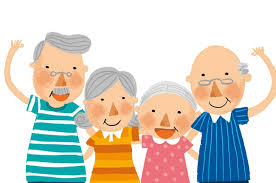 ยื่นเอกสาร หลักฐานลงทะเบียนรับเงินเบี้ยยังชีพคนพิการบัตรประจำตัวคนพิการตามกฎหมายว่าด้วยการส่งเสริมคุณภาพชีวิตคนพิการฉบับจริงบัตรประชาชนทะเบียนบ้านสมุดบัญชีเงินฝากธนาคารในกรณีที่มีคนพิการเป็นผู้เยาว์ซึ่งมีผู้แทนโดยชอบธรรม คนเสมือนไร้ความสามารถ หรือไร้ความสามารถ ให้ผู้แทนโดยชอบธรรม ผู้พิทักษ์หรือผู้อนุบาล แล้วแต่กรณี ยื่นคำขอแทนโดยแสดงหลักฐานการเป็นผู้แทนดังกล่าวกรณีคนพิการไม่สามารถยื่นคำขอได้ด้วยตัวเอง ให้ผู้ดูแลคนพิการยื่นคำขอแทน โดยให้ผู้ที่เชื่อถือได้รับรองสถานะของคนพิการ แต่ต้องนำหลักฐานของคนพิการและผู้ดูแลคนพิการ ไปแสดงต่อหน้าเจ้าหน้าที่ด้วย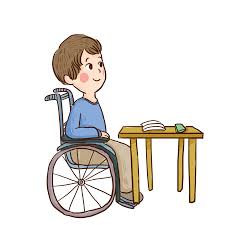 คำชี้แจงตัวอย่าง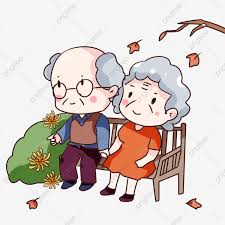 ประกาศรายชื่อ ผู้มีสิทธิรับเงินเบี้ยยังชีพผู้สูงอายุและคนพิการการจ่ายเบี้ยยังชีพผู้สูงอายุและคนพิการ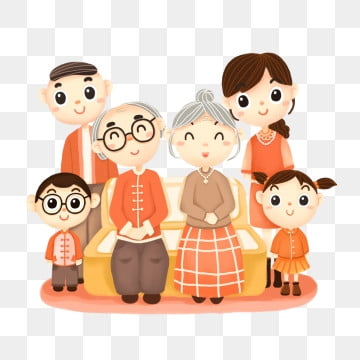 กำหนดวันจ่ายเงินเบี้ยยังชีพ ภายในวันที่ 10 ของทุกเดือน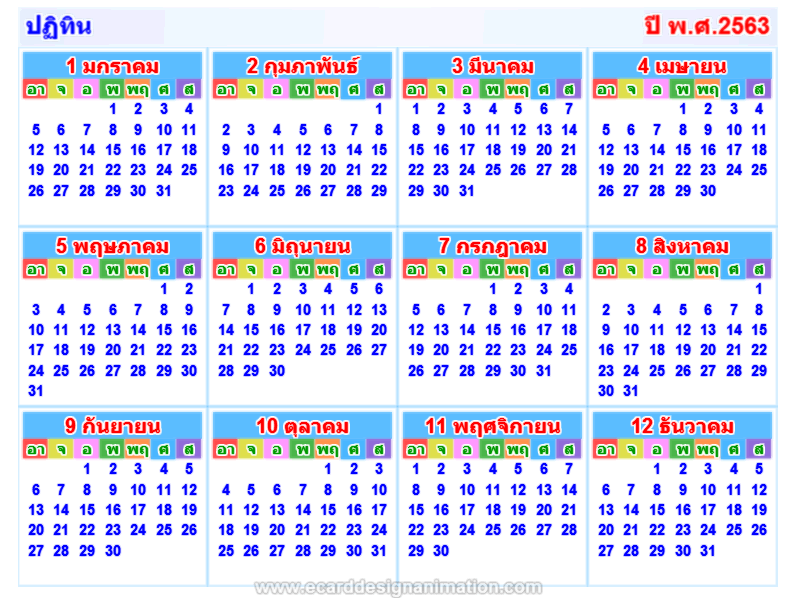 การคำนวณเงินเบี้ยยังชีพแบบขั้นบันไดสำหรับผู้สูงอายุโดยคำนวณตามปีงบประมาณมิใช่ปีปฏิทิน และไม่มีการเพิ่มของอายุระหว่างปีตารางคำนวณเงินเบี้ยยังชีพรายเดือนสำหรับผู้สูงอายุ(แบบขั้นบันได)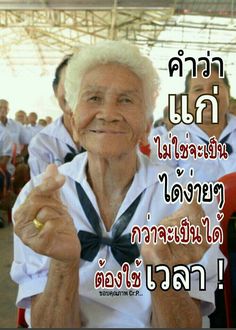 วิธีคำนวณอายุของผู้สูงอายุ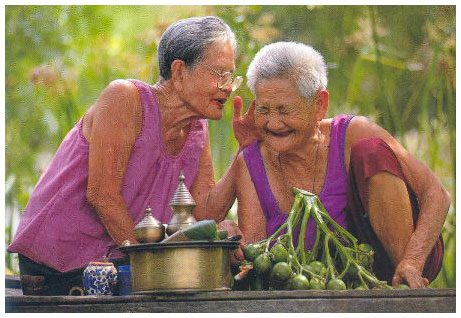 การนับอายุว่าจะอยู่ในขั้นที่เท่าไหร่ ให้นับ ณ วันที่ 30 กันยายน เท่านั้นนาง ก. เกิด 30 กันยายน 2490 ณ วันที่ 30 กันยายน 2560 นาง ก. จะอายุ 70 ปีหมายความว่า นาง ก. จะได้รับเงินเบี้ยยังชีพเดือนละ 700 บาท ในเดือน ตุลาคม 2560( งบประมาณปี 2561 ) นาง ข. เกิด 1 ตุลาคม 2490 ณ วันที่ 30 กันยายน 2560 นาง ข. จะอายุ 69 ปีหมายความว่า นาง ข. จะได้รับเงินเบี้ยยังชีพเดือนละ 600 บาท เท่าเดิม จนกว่าจะถึงรอบปีถัดไปการสิ้นสุดการรับเบี้ยยังชีพตายย้ายภูมิลำเนาไปนอกเขต องค์การบริหารส่วนตำบลหินดาดแจ้งสละสิทธิการขอรับเงินเบี้ยยังชีพขาดคุณสมบัติตามข้อ 6หน้าที่ของผู้รับเบี้ยยังชีพผู้สูงอายุ และคนพิการตรวจสอบรายชื่อของตัวเองกรณีผู้รับเงินเบี้ยยังชีพ หรือผู้รับมอบอำนาจ แจ้งรับเป็นเงินสด ตรงมารับเงินให้ตรงตามวันเวลาที่กำหนดเมื่อย้ายภูมิลำเนาจาก องค์การบริหารส่วนตำบลหินดาด ไปอยู่ภูมิลำเนาอื่น ต้องแจ้งข้อมูลเพื่อให้ องค์การบริหารส่วนตำบลหินดาด ได้รับทราบให้ผู้รับเบี้ยยังชีพผู้สูงอายุและคนพิการ แสดงการมีชีวิตอยู่ต่อ องค์การบริหารส่วนตำบลหินดาด ระหว่างวันที่ 1 – 5 ตุลาคม ของทุกปีกรณีตาย ให้ผู้ดูแลหรือญาติของผู้สูงอายุ คนพิการ ต้องแจ้งการตาย ให้ องค์การบริหารส่วนตำบลหินดาด ได้รับทราบ ( พร้อมสำเนา ใบมรณบัตร ) ภายใน 7 วัน 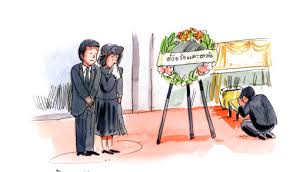 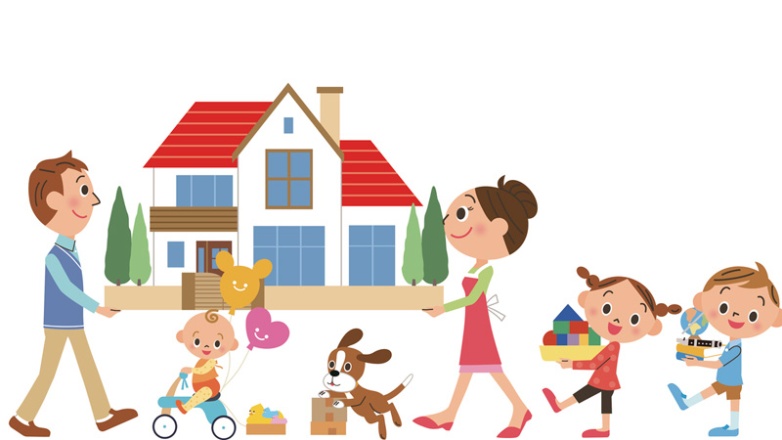 ขั้นตอนการขอบัตรประจำตัวคนพิการไปพบแพทย์เฉพาะทางที่โรงพยาบาล เพื่อวินิจฉัยและออกเอกสารรับรองความพิการดำเนินการทำบัตรประจำตัวคนพิการได้ที่ สำนักงานพัฒนาสังคมและความมั่นคงของมนุษย์จังหวัดนครราชสีมา (ศาลากลางจังหวัด) ด้วยตัวเอง โดยใช้เอกสารดังต่อไปนี้เอกสารรับรองความพิการที่รับรองโดยแพทย์เฉพาะทาง ( ตัวจริง )รูปถ่ายขนาด 1 นิ้ว				จำนวน 2 รูปสำเนาทะเบียนบ้าน				จำนวน 1 ฉบับสำเนาบัตรประจำตัวประชาชน			จำนวน 1 ฉบับถ้าคนพิการมีผู้ดูแล ให้นำสำเนาบัตรประจำตัวประชาชน และสำเนาทะเบียนบ้านของผู้ดูแลคนพิการ		จำนวนอย่างละ 1 ชุด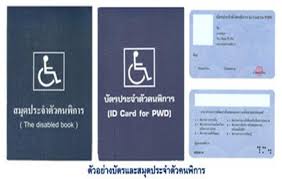 การต่ออายุบัตรประจำตัวคนพิการ		การดำเนินการต่ออายุบัตรประจำตัวคนพิการ สามารถติดต่อได้ที่ สำนักพัฒนาสังคม	และความมั่นคงของมนุษย์จังหวัดนครราชสีมา ( ศาลากลางจังหวัดนครราชสีมา )โดยใช้เอกสารดังต่อไปนี้ไปพบแพทย์เฉพาะทางที่โรงพยาบาล เพื่อวินิจฉัยและออกเอกสารรับรองความพิการสมุด/บัตรประจำตัวคนพิการเล่มเดิมรูปถ่าย ขนาด 1 นิ้ว					จำนวน 2 รูปสำเนาบัตรประจำตัวประชาชน				จำนวน 1 ฉบับสำเนาทะเบียนบ้าน  อย่างละ				จำนวน 1 ฉบับหลักฐานผู้ดูแลคนพิการมีผู้ดูแล ใช้สำเนาบัตรประจำตัวประชาชน และสำเนาทะเบียนบ้านการเปลี่ยนผู้ดูแลคนพิการ		การดำเนินการเปลี่ยนผู้ดูแลคนพิการสามารถติดต่อได้ที่ สำนักพัฒนาสังคม	และความมั่นคงของมนุษย์จังหวัดนครราชสีมา ( ศาลากลางจังหวัดนครราชสีมา )โดยใช้เอกสารดังต่อไปนี้สมุด/บัตรประจำตัวคนพิการเล่มเดิมสำเนาบัตรประจำตัวประชาชนและสำเนาทะเบียนบ้าน  จำนวน 1 ฉบับหลักฐานผู้ดูแลคนพิการคนเดิม ใช้สำเนาบัตรประจำตัวประชาชน และสำเนาทะเบียนบ้าน  อย่างละ 1 ฉบับ หลักฐานผู้ดูแลคนพิการคนใหม่ ใช้สำเนาบัตรประจำตัวประชาชน และสำเนาทะเบียนบ้าน อย่างละ 1 ฉบับหนังสือรับรองการเป็นผู้ดูแลคนพิการสำเนาบัตรประจำตัวข้าราชการของผู้รับรอง จำนวน 1 ฉบับ( กำนัน ผู้ใหญ่บ้าน ส.อบต. หรือข้าราชการ ระดับ 3 ขึ้นไปการยื่นคำขอรับเงินสงเคราะห์ผู้ป่วยเอดส์ผู้ป่วยเอดส์ที่มีสิทธิได้รับเงินสงเคราะห์ผู้ป่วยเอดส์ ต้องมีใบรับรองแพทย์ซึ่งออกโดย สถานพยาบาลของรัฐ ยืนยันว่าป่วยเป็นโรคเอดส์จริงผู้ป่วยเอดส์ต้องมีภูมิลำเนาอยู่ในเขต องค์การบริหารส่วนตำบลหินดาดมีรายได้ไม่เพียงพอแก่การยังชีพ หรือถูกทอดทิ้ง หรือขาดผู้อุปการะเลี้ยงดูหรือไม่สามารถประกอบอาชีพเลี้ยงตัวเองได้การยื่นคำร้องขอรับเงินสงเคราะห์ผู้ป่วยเอดส์ สามารถยื่นคำร้องได้ที่ กองสวัสดิการสังคม องค์การบริหารส่วนตำบลหินดาด โดยนำหลักฐานมาเพื่อประกอบการยื่นดังนี้ใบรับรองแพทย์ซึ่งออกโดยสถานพยาบาลของรัฐ ยืนยันว่าป่วยเป็นโรคเอดส์จริง		    4.2    บัตรประจำตัวประชาชนฉบับจริง		    4.3    ทะเบียนบ้านฉบับจริง		5. กรณีที่ผู้ป่วยเอดส์ไม่สามารถเดินทางมายื่นคำขอรับเงินสงเคราะห์ด้วยตนเองได้จะ		    ต้องมอบอำนาจให้ผู้อุปการะมาดำเนินการแทนได้6.กรณีผู้ป่วยเอดส์ เป็นผู้สูงอายุหรือคนพิการ สามารถดำเนินการได้ทั้งหมด7.กรณีผู้ป่วยเอดส์ได้รับเงินสงเคราะห์ผู้ป่วยอยู่แล้ว ต่อมาได้ย้ายภูมิลำเนาไปอยู่ในเขต   องค์การบริหารส่วนตำบลอื่น ผู้ป่วยเอดส์ต้องดำเนินการยื่นคำร้องขอรับเงิน    สงเคราะห์ผู้ป่วยเอดส์ ณ องค์ปกครองส่วนท้องถิ่นที่ย้ายภูมิลำเนาเข้าไปอยู่ใหม่ซึ่ง   ซึ่งถ้าผู้ป่วยเอดส์ไม่ดำเนินการยื่นคำร้องขอรับเงินสงเคราะห์ผู้ป่วยเอดส์ ณ องค์กร   ปกครองส่วนท้องถิ่นที่ย้ายภูมิลำเนาเข้าไปอยู่ใหม่ ผู้ป่วยเอดส์ จะได้รับเงินสงเคราะห์    ผู้ป่วยเอดส์ ถึงเดือนที่ย้ายภูมิลำเนา เท่านั้น8.กรณีผู้ป่วยเอดส์ที่ได้รับเงินสงเคราะห์ผู้ป่วยเอดส์เสียชีวิตลง ให้ผู้ดูแลหรือญาติของ   ผู้ป่วยเอดส์ที่เสียชีวิตต้องแจ้ง องค์การบริหารส่วนตำบลหินดาด ทราบภายใน 7 วัน  		 ใบรับรองแพทย์จะต้องระบุว่าป่วยเป็น โรคเอดส์ / AIDs เท่านั้นเงินอุดหนุนเด็กแรกเกิดโครงการเงินอุดหนุนเพื่อการเลี้ยงดูเด็กแรกเกิดเป็นอีกหนึ่งมาตรการที่ช่วยแบ่งเบาภาระค่าใช้จ่ายของคุณพ่อ – แม่ที่อยู่ในครอบครัวยากจน เพราะรัฐจะสนับสนุนเงินช่วยเหลือค่าเลี้ยงดูบุตรคนละ 600 บาท/เดือน ซึ่งจะจ่าย	ให้ทุกเดือนตั้งแต่แรกเกิดจนถึงอายุ  6  ขวบใครได้สิทธิ์รับเงินอุดหนุนรายเก่าสำหรับผู้ลงทะเบียนที่มีสิทธิ์รับเงินอุดหนุน ( รายเดิม )สำหรับผู้ที่มาให้ข้อมูลรับรองสถานะของครัวเรือน ( ดร.02 ) เพิ่มเติม ภายในวันที่ 30 กันยายน 2562สำหรับผู้ลงทะเบียนรายใหม่ที่พิจารณาแล้ว และมีการบันทึกข้อมูลสมบูรณ์อยู่ในระบบฐานข้อมูลของโครงการเงินอุดหนุนฯ ภายในวันที่กำหนดลงทะเบียนเงินอุดหนุนเด็กแรกเกิด		หากลงทะเบียนไว้แล้วในปีก่อนหน้า ไม่ต้องมาลงทะเบียนใหม่โดยจะได้รับเงินต่อเนื่อง	จนบุตรมีอายุ  6 ขวบ แต่กรณียังไม่เคยลงทะเบียนมาก่อน หรือเพิ่งคลอดบุตรในช่วงปลายปี	พ.ศ. 2562 ก็สามารถมาลงทะเบียนได้เลยตามสถานที่รับลงทะเบียนต่อไปนี้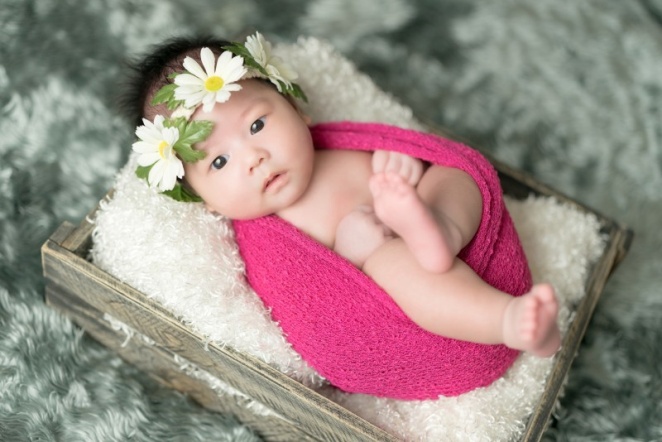 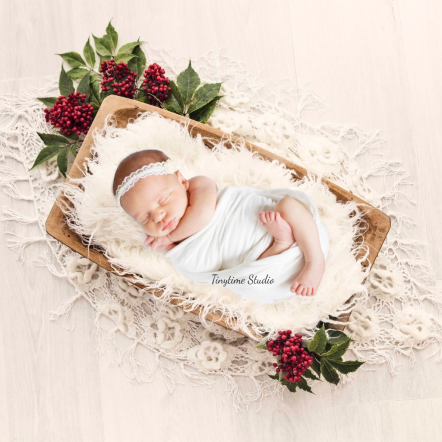 คุณสมบัติผู้มีสิทธิ์ขอรับเงินอุดหนุนเพื่อการเลี้ยงดูเด็กแรกเกิดเด็กแรกเกิดที่มีสิทธิ์ต้องมีสัญชาติไทยพ่อ-แม่ เด็กต้องมีสัญชาติไทย หรือคนใดคนหนึ่งต้องมีสัญชาติไทยเด็กต้องเกิดตั้งแต่วันที่ 1 ตุลาคม 2558 เป็นต้นไป จนมีอายุครบ 6 ขวบผู้ปกครองที่มีสิทธิ์ลงทะเบียนมีสัญชาติไทยเป็นบุคคลที่รับเด็กแรกเกิดไว้ในอุปการะ ( ไม่ใช่พ่อแม่เด็กก็ได้ )เด็กแรกเกิดต้องอาศัยรวมอยู่ด้วยอยู่ในครอบครัวที่มีรายได้น้อย คือ สมาชิกในครัวเรือน มีรายได้เฉลี่ยไม่เกิน100,000 บาทต่อคนต่อปี	มารดาอยู่ระหว่างการตั้งครรภ์ ยังไม่ต้องมายื่น คำร้องขอลงทะเบียน	ขอรับสิทธิ์เงินอุดหนุนเพื่อการเลี้ยงดูเด็กแรกเกิด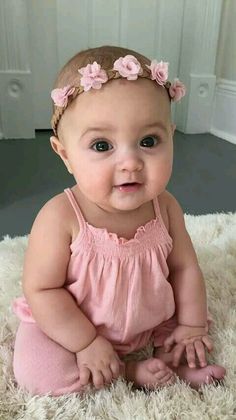 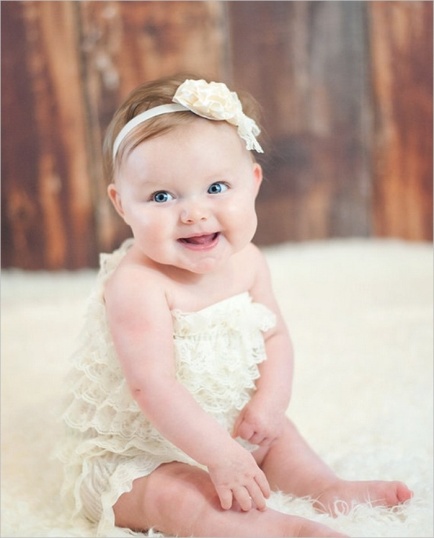 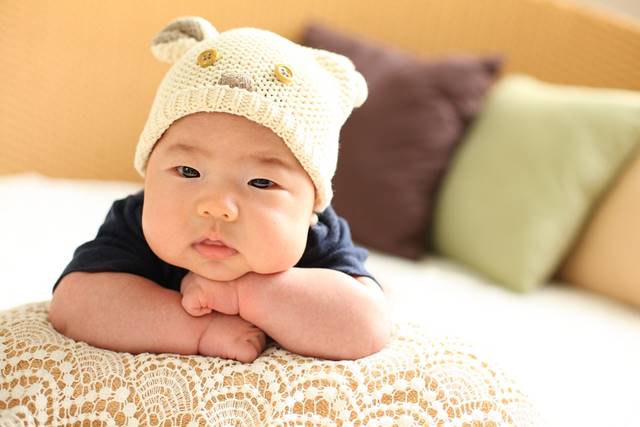 เอกสารที่ใช้ลงทะเบียน รับเงินอุดหนุนเด็กแรกเกิดแบบคำร้องขอลงทะเบียน ( ดร.01 )แบบรับรองสถานะของครัวเรือน ( ดร.02 )บัตรประจำตัวประชาชนของผู้ปกครองสูติบัตรเด็กแรกเกิดสมุดบัญชีเงินฝากของผู้ปกครอง ( บัญชีออมทรัพย์ธนาคารกรุงไทย บัญชีเงินฝากเพื่อเรียก ธนาคารออมสิน หรือบัญชีเงินฝากออมทรัพย์ ธนาคารเพื่อการเกษตรและสหกรณ์การเกษตร ( ธ.ก.ส. ) อย่างใดอย่างหนึ่งเท่านั้น )สมุดบันทึกสุขภาพแม่และเด็ก เฉพาะหน้าที่ 1 ที่มีชื่อของหญิงตั้งครรภ์ ( กรณีที่สมุดสูญหาย  ให้ใช้เฉพาะสำเนาหน้าที่ 1 พร้อมให้เจ้าหน้าที่สาธารณสุขบันทึกข้อมูลและรับรองสำเนา )กรณีที่ผู้ยื่นคำร้องขอลงทะเบียนและสมาชิกในครัวเรือนของผู้ยื่นคำร้องขอลงทะเบียน เป็นเจ้าหน้าที่รัฐ พนักงานรัฐวิสาหกิจ หรือพนักงานบริษัท ต้องมีเอกสาร ใบรับรองเงินเดือน หรือหนังสือรับรองรายได้ของทุกคนที่มีรายได้ประจำ( สลิปเงินเดือน หรือเอกสารหลักฐานที่นายจ้างลงนาม )สำเนาเอกสาร หรือบัตรข้าราชการ เจ้าหน้าที่ของรัฐ บัตรแสดงสถานะหรือตำแหน่งหรือเอกสารอื่นใด ที่แสดงตนของผู้รับรองคนที่ 1 และผู้รับรองคนที่ 2		*****************************************************************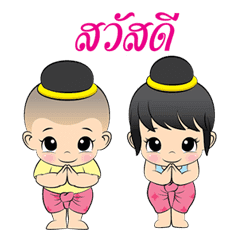 ภาคผนวกขั้นช่วงอายุ ( ปี )จำนวนเงิน (บาท )ขั้นที่ 160 – 69 600ขั้นที่ 270 – 79 700ขั้นที่ 380 - 89800ขั้นที่ 490 ปีขึ้นไป1,000